COMMISSION ADMINISTRATIVE PARITAIRE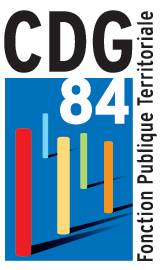 	CATEGORIE 	A    B    C LICENCIEMENT POUR INAPTITUDE PHYSIQUESaisine à adresser à l’attention du service gestion des carrières avec l’intégralité des pièces demandéesPièces à joindre à la saisine :Avis du comité médicalDemande de l’agent sollicitant un reclassement (le cas échéant)Proposition de reclassement (le cas échéant)Fiche(s) de posteAvis de la médecine du travailRapport justifiant de l’impossibilité de reclasser l’agentCopie de l’arrêté précisant la dernière situation administrative de l’agentDate d'effet du licenciement : ___/___/______Fonctions exercées par l’agent :	Observations diverses :	AVIS DE LA COMMISSION ADMINISTRATIVE PARITAIRE :Observations : Date : ___/___/______Cachet et signature de l’autorité territoriale :